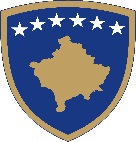 Republika e KosovësRepublika Kosovo - Republic of KosovoQeveria – Vlada - GovernmentMinistria e Bujqësisë, Pylltarisë dhe Zhvillimit RuralMinistarstvo Poljoprivrede, Šumarstva i Ruralnog RazvojaMinistry of Agriculture, Forestry and Rural DevelopmentAgjencia për Zhvillimin e Bujqësisë / Agencija za Razvoj Poloprivrede /Agriculture Development AgencyNJOFTIM PËR FERMERJu njoftojmë se email adresa zyrtare ku munden t’i lajmëroni  ndryshimet në fermë pas aplikimit dhe para kontrollit në terren është kjo: ndryshimeneferme.azhb@rks-gov.netBazuar në Udhëzimin Administrativ Nr.02/2022 Neni 41 pika 5 ku thuhet se:  Aplikuesi / fermeri pas aplikimit dhe para realizimit të kontrollit në terren, në rast se ka ndryshime në fermën e tij për sipërfaqet, numrin, litrat, kg dhe krerët e deklaruar gjatë aplikimit, duhet të informoj AZHB-në në adresën elektronike ndryshimeneferme.azhb@rks-gov.net ose me shkresë të protokolluar në arkiven e AZHB-së. 